Комплекс учебных заданий под планируемые результаты формирования и развития функциональной грамотности обучающихся основной школы.Типовая задачаПланируемый образовательный результатПланируемый образовательный результатПланируемый образовательный результатПланируемый образовательный результатУчебная задачаЧИТАТЕЛЬСКАЯ ГРАМОТНОСТЬЧИТАТЕЛЬСКАЯ ГРАМОТНОСТЬЧИТАТЕЛЬСКАЯ ГРАМОТНОСТЬЧИТАТЕЛЬСКАЯ ГРАМОТНОСТЬЧИТАТЕЛЬСКАЯ ГРАМОТНОСТЬЧИТАТЕЛЬСКАЯ ГРАМОТНОСТЬНайти информацию явно выраженную в начале короткого текста.Находит и извлекает информацию выраженную в тексте.Находит и извлекает информацию выраженную в тексте.Находит и извлекает информацию выраженную в тексте.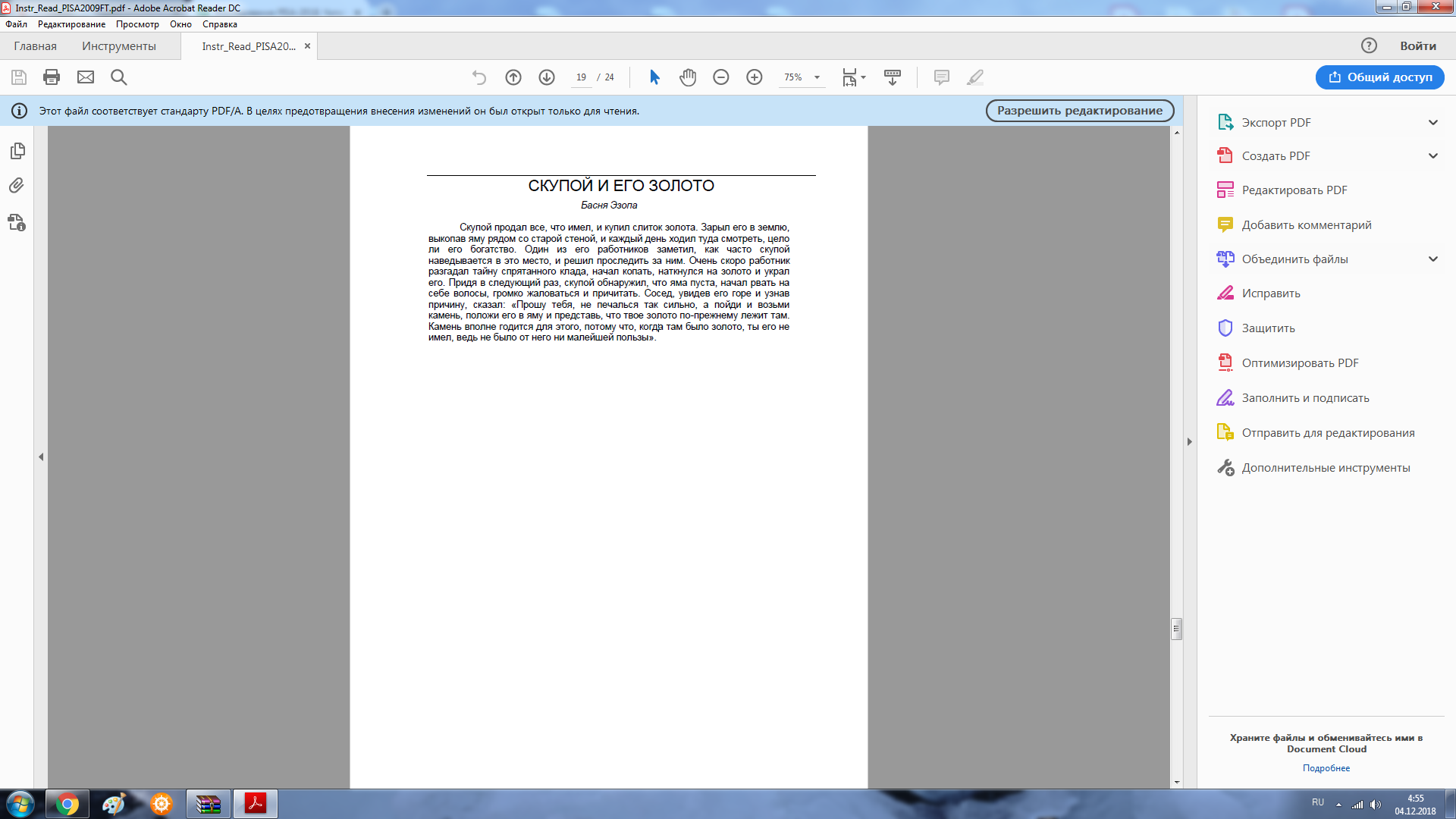 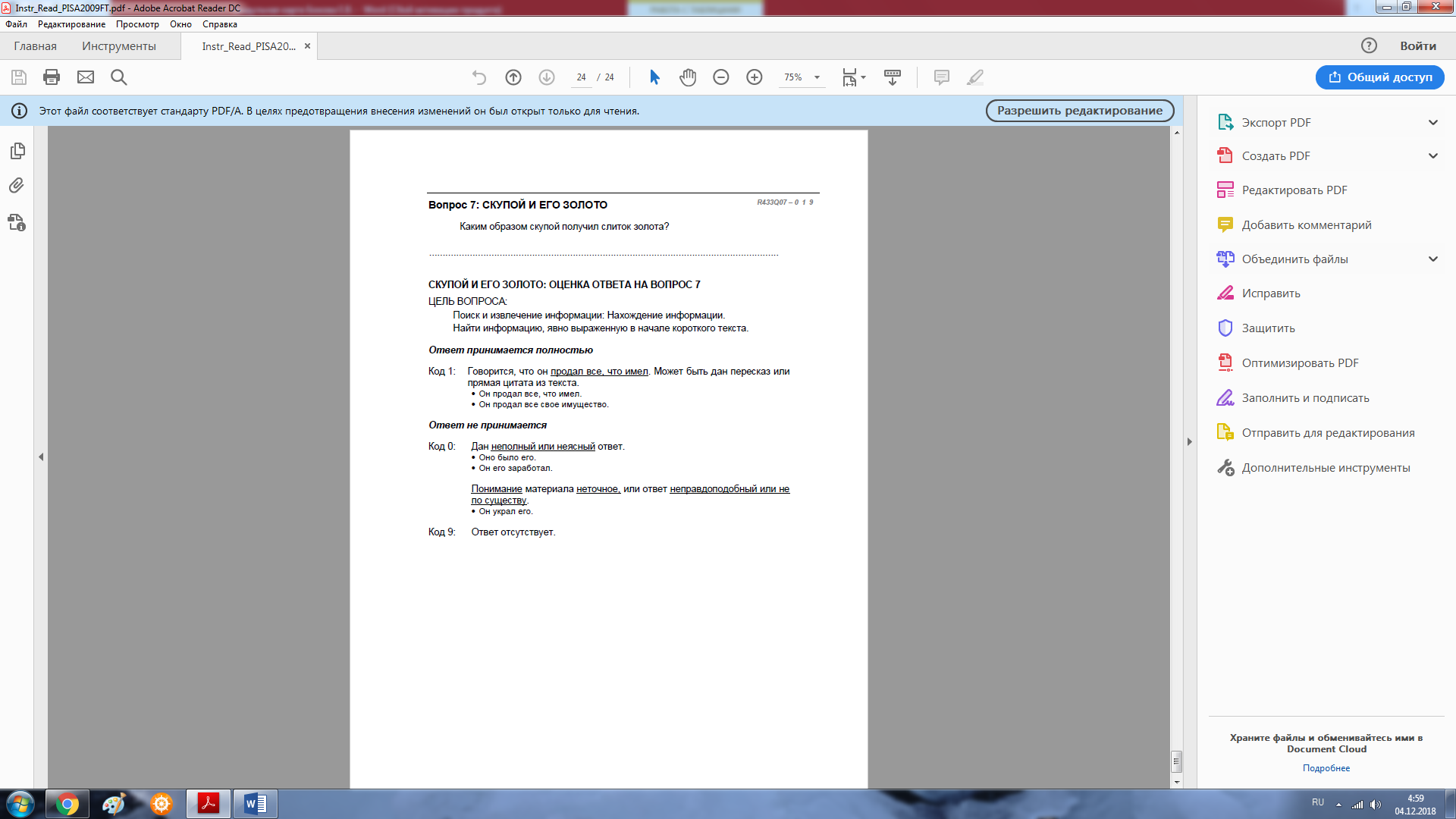 Определить назначение связанных иллюстраций в несплошном описательном тексте.Размышляет, сравнивает и оценивает информацию предложенную в содержание текста, в предложенном контексте решает задачу.Размышляет, сравнивает и оценивает информацию предложенную в содержание текста, в предложенном контексте решает задачу.Размышляет, сравнивает и оценивает информацию предложенную в содержание текста, в предложенном контексте решает задачу.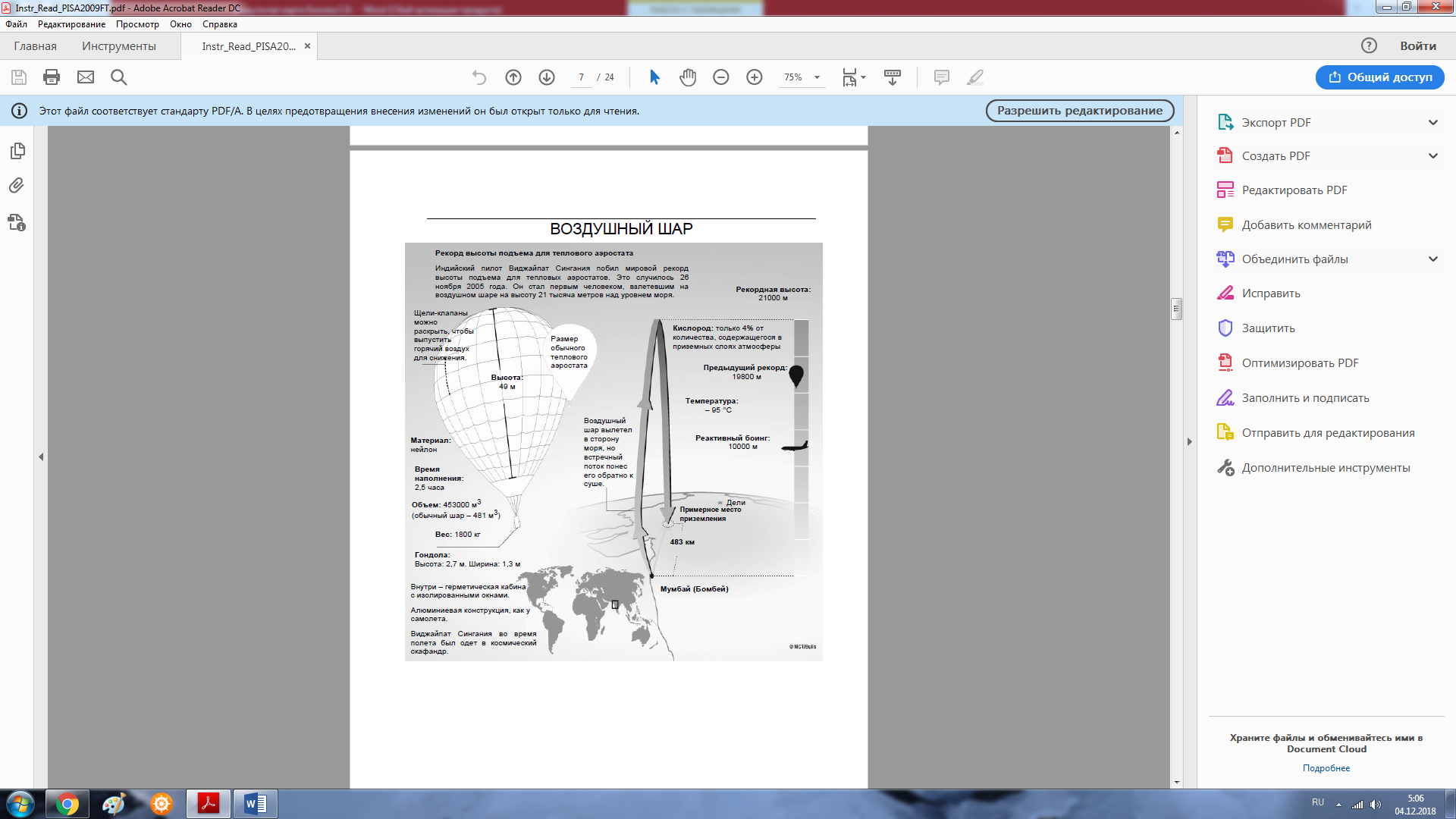 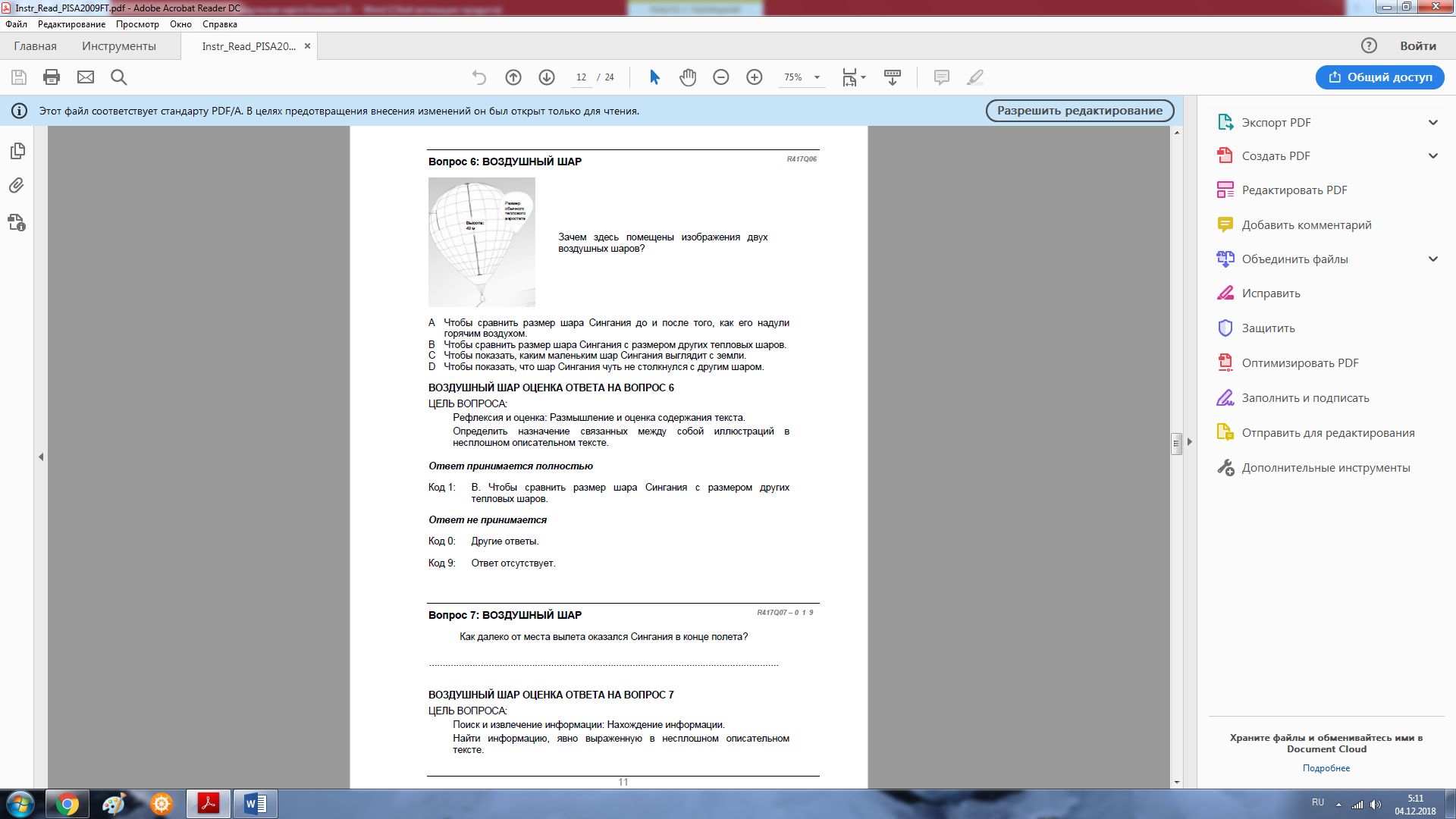 МАТЕМАТИЧЕСКАЯ ГРАМОТНОСТЬМАТЕМАТИЧЕСКАЯ ГРАМОТНОСТЬМАТЕМАТИЧЕСКАЯ ГРАМОТНОСТЬМАТЕМАТИЧЕСКАЯ ГРАМОТНОСТЬМАТЕМАТИЧЕСКАЯ ГРАМОТНОСТЬМАТЕМАТИЧЕСКАЯ ГРАМОТНОСТЬПроанализировать и сравнить предложенные ситуации. Соотнести данные и решить задачу.Проанализировать и сравнить предложенные ситуации. Соотнести данные и решить задачу.Выявляет на основе анализа информацию. Применяет базовые знания и умения по чтению таблиц. В математическом контексте решает задачу. Выявляет на основе анализа информацию. Применяет базовые знания и умения по чтению таблиц. В математическом контексте решает задачу. 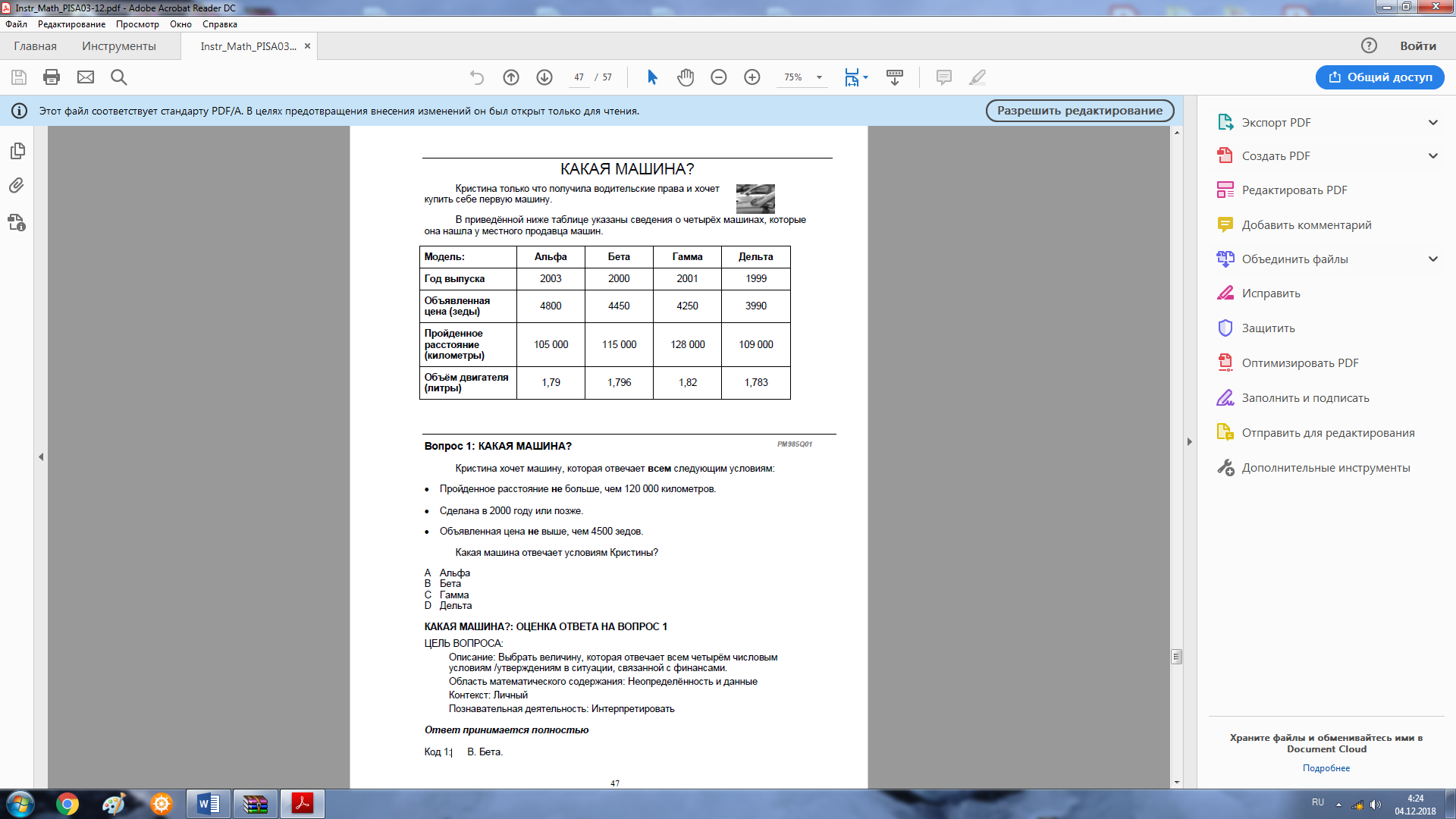 Проанализировать информацию, интерпретировать график скорости, понять зависимость расстояния от времени и решить задачу.Проанализировать информацию, интерпретировать график скорости, понять зависимость расстояния от времени и решить задачу.Анализирует предложенную информацию, интерпретирует график скорости, понимает зависимость пройденного расстояния от скорости и времени движения. В математическом контексте решает задачу.Анализирует предложенную информацию, интерпретирует график скорости, понимает зависимость пройденного расстояния от скорости и времени движения. В математическом контексте решает задачу.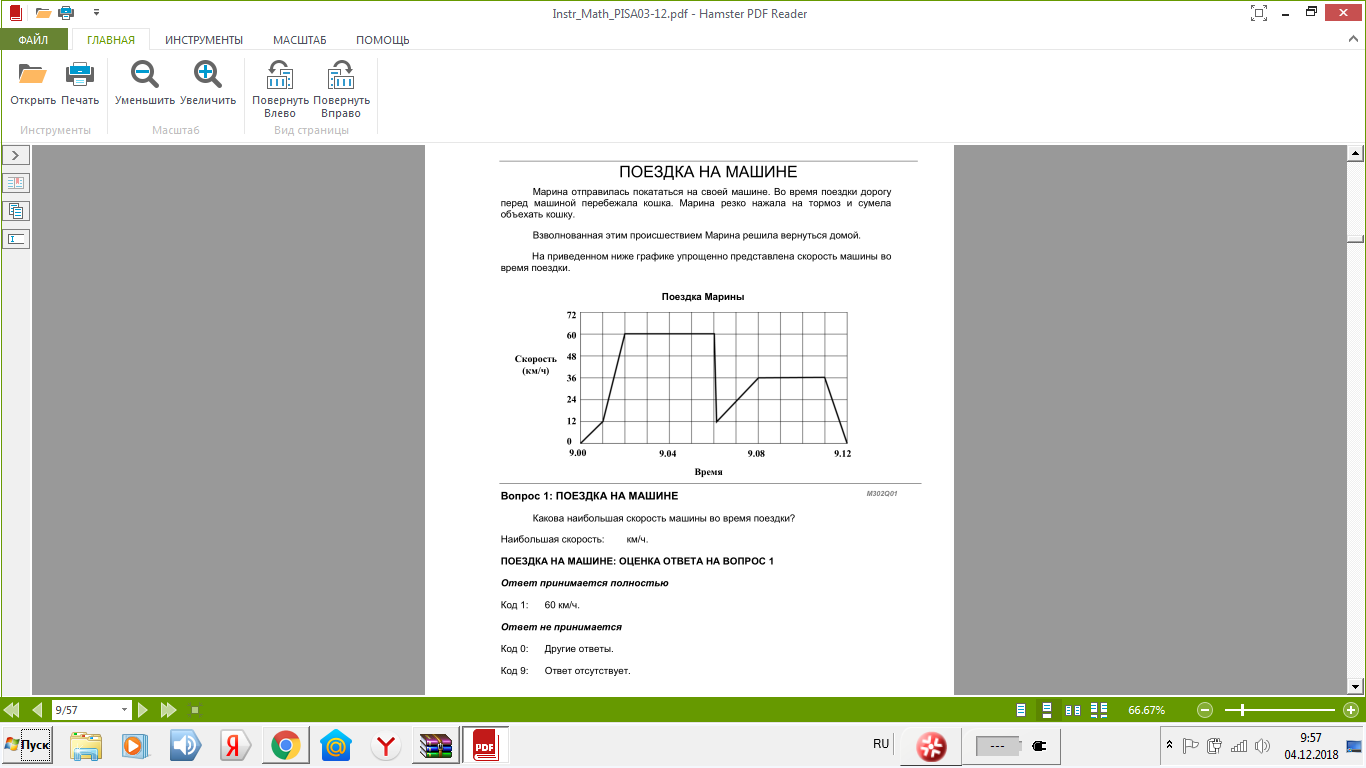 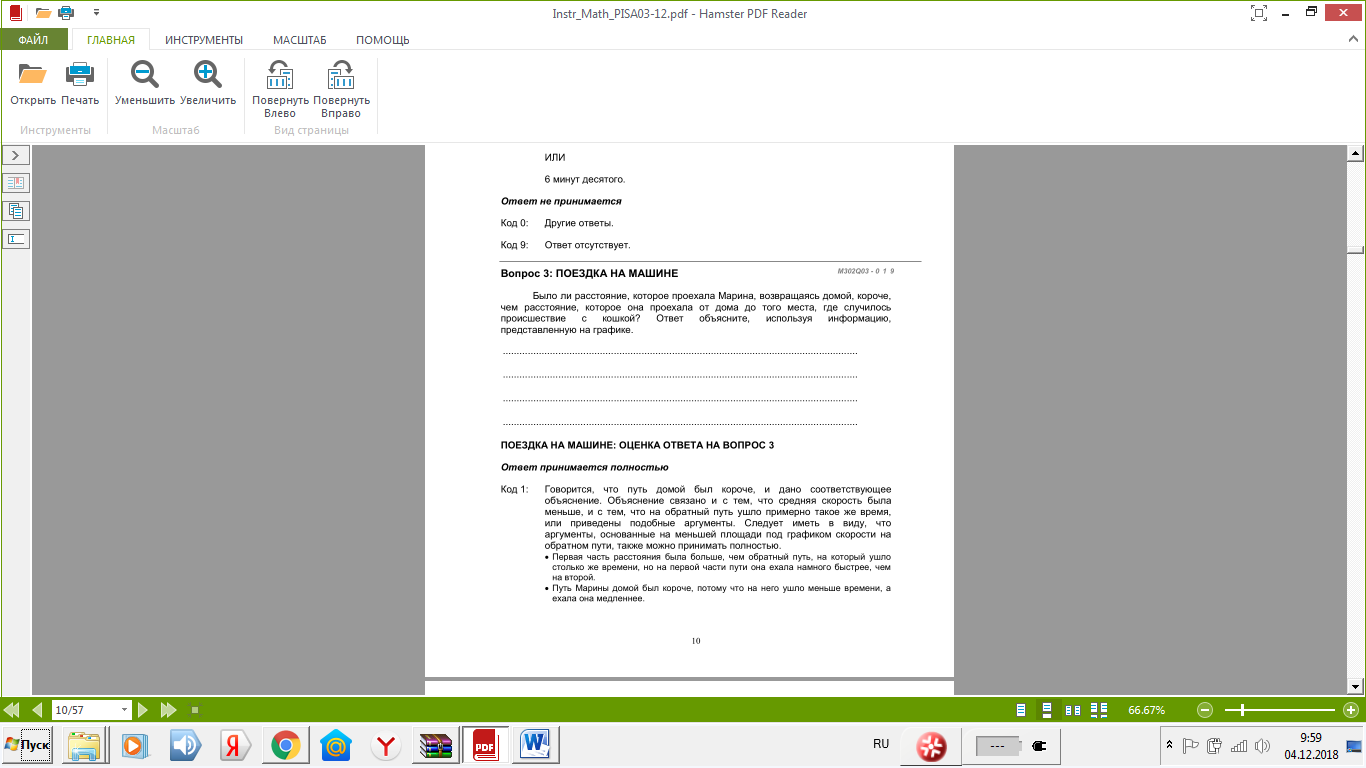 ЕСТЕСТВЕННОНАУЧНАЯ ГРАМОТНОСТЬЕСТЕСТВЕННОНАУЧНАЯ ГРАМОТНОСТЬЕСТЕСТВЕННОНАУЧНАЯ ГРАМОТНОСТЬЕСТЕСТВЕННОНАУЧНАЯ ГРАМОТНОСТЬЕСТЕСТВЕННОНАУЧНАЯ ГРАМОТНОСТЬЕСТЕСТВЕННОНАУЧНАЯ ГРАМОТНОСТЬПроанализировать информацию, дать объяснение контекстной задачи.Проанализировать информацию, дать объяснение контекстной задачи.Выявляет на основе анализа информацию и на основе имеющихся естественнонаучных знаний дает объяснение контекстной задачи.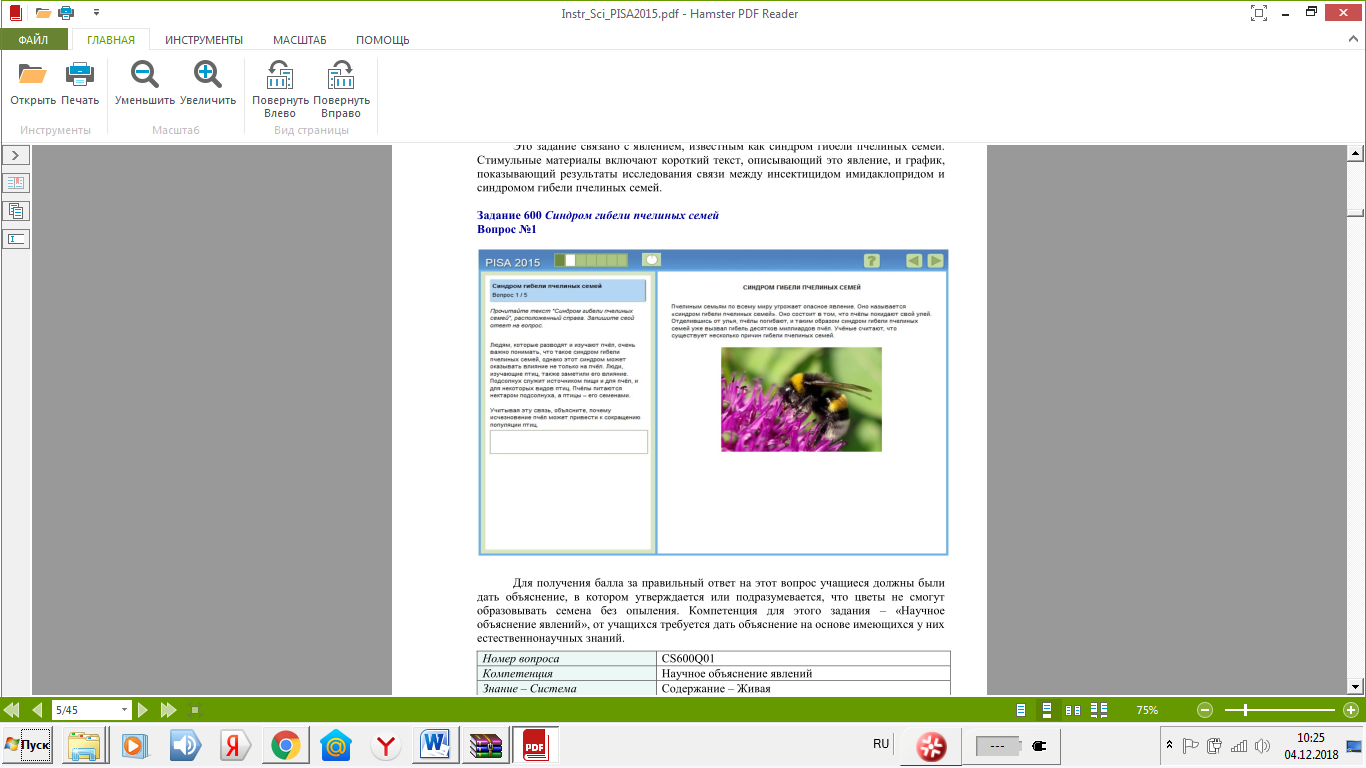 Проанализировать и сравнить данные ситуации, определить преимущества, предложить варианты решения задачи.Проанализировать и сравнить данные ситуации, определить преимущества, предложить варианты решения задачи.Анализирует и сравнивает данные, представленные в таблице. Использует научные доказательства и на основе имеющихся естественнонаучных знаний предлагает решение контекстной задачи.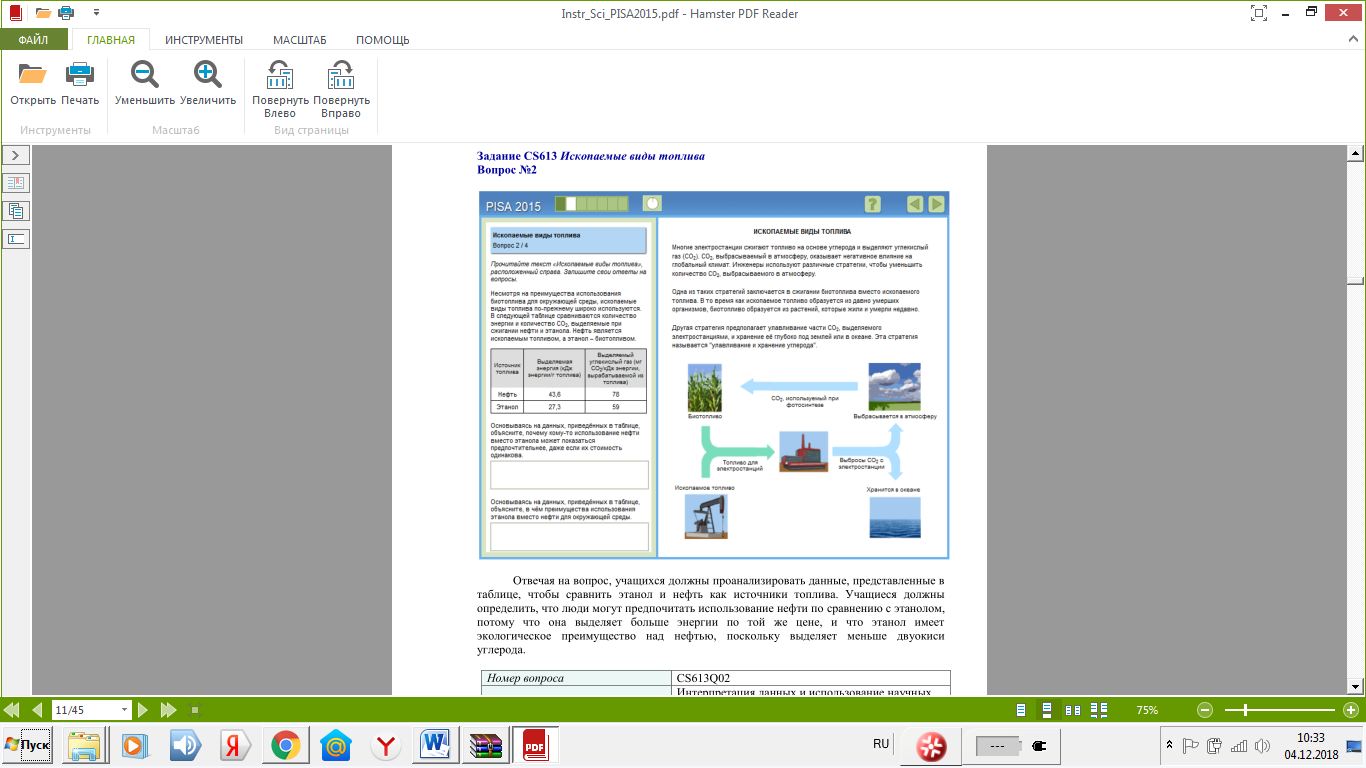 ФИНАНСОВАЯ ГРАМОТНОСТЬФИНАНСОВАЯ ГРАМОТНОСТЬФИНАНСОВАЯ ГРАМОТНОСТЬФИНАНСОВАЯ ГРАМОТНОСТЬФИНАНСОВАЯ ГРАМОТНОСТЬФИНАНСОВАЯ ГРАМОТНОСТЬПроанализировать предложенную задачу с точки зрения финансовых знаний и решить задачу.Проанализировать предложенную задачу с точки зрения финансовых знаний и решить задачу.Выявляет на основе анализа информацию и выбирает верный ответ.Выявляет на основе анализа информацию и выбирает верный ответ.Выявляет на основе анализа информацию и выбирает верный ответ.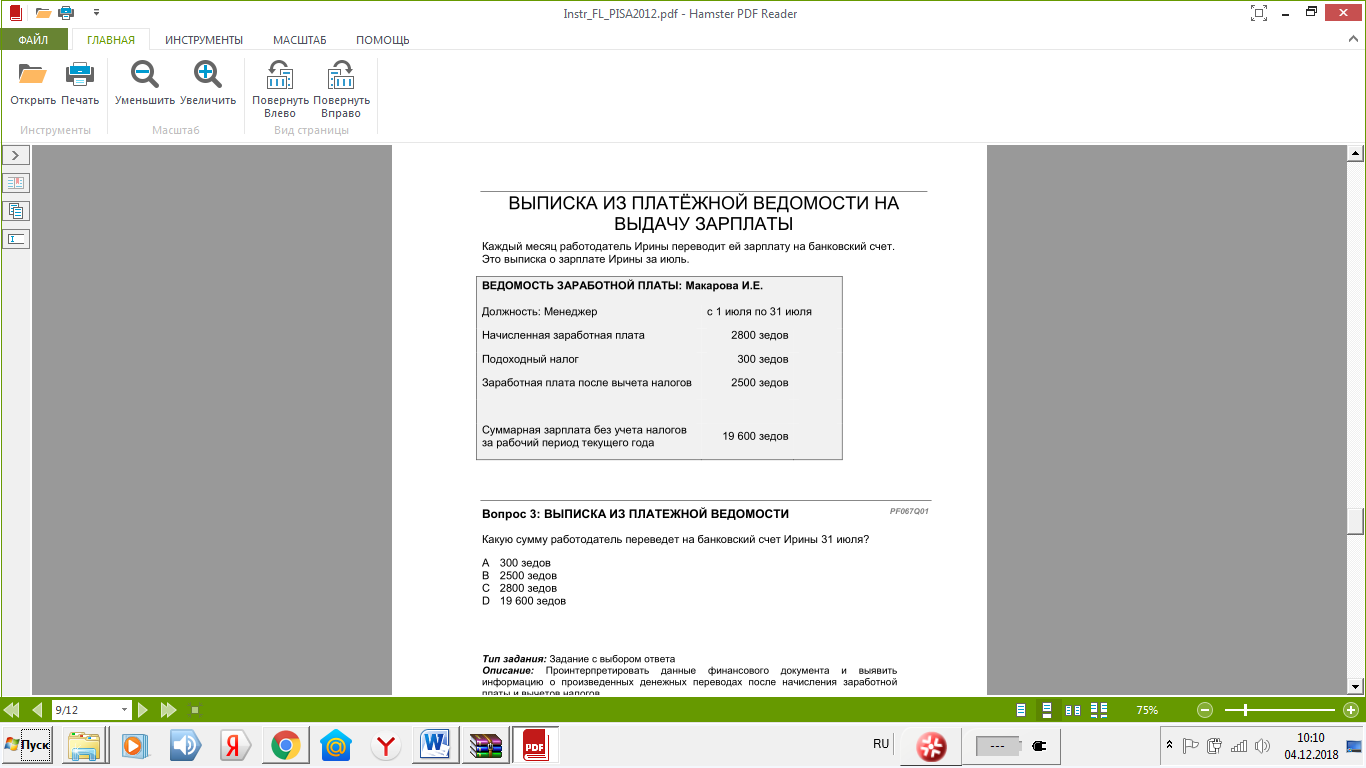 Проанализировать и оценить предложенную ситуацию, предложить варианты решения задачи.Проанализировать и оценить предложенную ситуацию, предложить варианты решения задачи.Анализирует предложенную ситуацию, оценивает финансовые риски и на основе финансовых знаний предлагает решение контекстной задачи.Анализирует предложенную ситуацию, оценивает финансовые риски и на основе финансовых знаний предлагает решение контекстной задачи.Анализирует предложенную ситуацию, оценивает финансовые риски и на основе финансовых знаний предлагает решение контекстной задачи.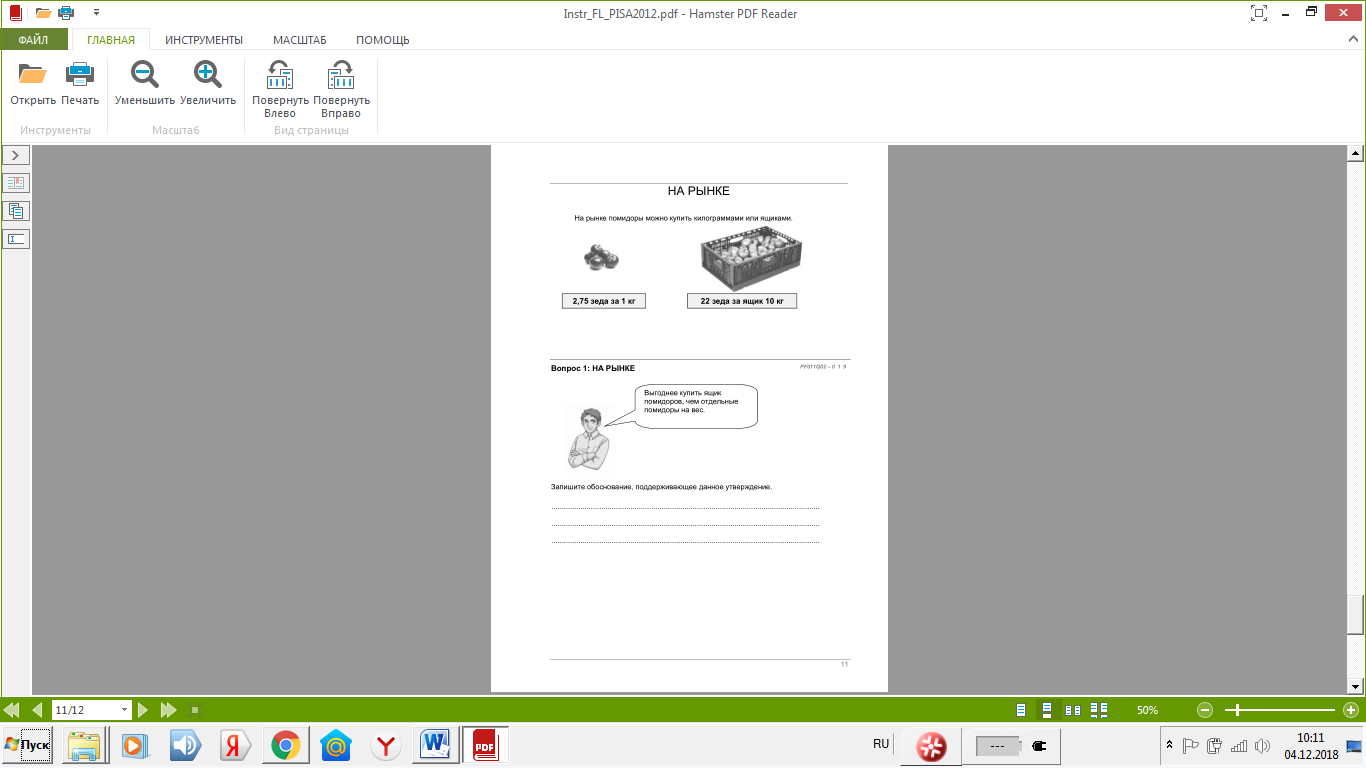 ГЛОБАЛЬНАЯ ГРАМОТНОСТЬГЛОБАЛЬНАЯ ГРАМОТНОСТЬГЛОБАЛЬНАЯ ГРАМОТНОСТЬГЛОБАЛЬНАЯ ГРАМОТНОСТЬГЛОБАЛЬНАЯ ГРАМОТНОСТЬГЛОБАЛЬНАЯ ГРАМОТНОСТЬПроанализировать содержание фильма и выявить одну из глобальных проблем.Проанализировать содержание фильма и выявить одну из глобальных проблем.Анализирует содержание фильма и на основе информации указывает одну из глобальных проблем.Анализирует содержание фильма и на основе информации указывает одну из глобальных проблем.Анализирует содержание фильма и на основе информации указывает одну из глобальных проблем.Вспомните кадры из какого фильма показаны на картинке?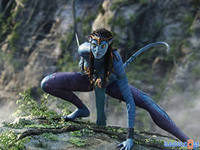  Вопрос 1.Какой же глобальной проблеме посвящён этот фильм? Проанализировать данные представленные в таблице и решить задачу.Проанализировать данные представленные в таблице и решить задачу.Анализирует и на основе имеющихся знаний решает контекстную задачу.Анализирует и на основе имеющихся знаний решает контекстную задачу.Анализирует и на основе имеющихся знаний решает контекстную задачу.За прошлый год из недр Земли было извлечено столько минерального сырья, что заняло бы железнодорожный состав протяженностью 7 млн. км, который мог бы опоясать земной шар 17 раз. Минеральные и энергетические ресурсы относятся к исчерпаемым природным ресурсам, и наступит день, когда всё закончится. Так на сколько же лет хватит некоторых природных ресурсов в нашей стране. Ресурсообеспеченность РоссииВопрос 1. Рассчитайте  обеспеченность России нефтью, природным газом, железной рудой. Сделайте вывод.________________________________________________________________________________________________________________________________________________________________________________________________________________________________________________________